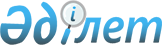 Қазақстан Республикасы Президентінің 2007 жылғы 10 қыркүйектегі № 153 өкіміне өзгерістер енгізу туралы
					
			Күшін жойған
			
			
		
					Қазақстан Республикасы Президентінің 2009 жылғы 25 қазандағы № 371 Өкімі. Күші жойылды - Қазақстан Республикасы Президентінің 2010 жылғы 12 мамырдағы № 987 Жарлығымен      Ескерту. Күші жойылды - ҚР Президентінің 2010.05.12 № 987 ЖарлығыменҚазақстан Республикасының    

Президенті мен Үкіметі актілерінің

жинағында жариялануға тиіс 

      «Қазақстан Республикасы Президентінің жанындағы Ұлттық инвесторлар кеңесінің құрамы туралы» Қазақстан Республикасы Президентінің 2007 жылғы 10 қыркүйектегі № 153 өкіміне (Қазақстан Республикасының ПҮАЖ-ы, 2007 ж., № 35, 388-құжат; 2008 ж., № 20, 182-құжат; № 42, 465-құжат; 2009 ж., № 27-28, 234-құжат; № 29, 249-құжат) мынадай өзгерістер енгізілсін:



      жоғарыда аталған өкіммен бекітілген Қазақстан Республикасы Президентінің жанындағы Ұлттық инвесторлар кеңесінің дербес құрамына мыналар енгізілсін:Айғазиев                 - «Шығысмашзауыты» акционерлік қоғамының бас

Асқар Тәжібайұлы           директоры (келісім бойынша),Балушкин                 - «АЗИЯ АВТО» акционерлік қоғамының бас

Анатолий Михайлович        директоры (келісім бойынша),Потапов                  - «VITA» акционерлік қоғамының бас директоры

Петр Михайлович            (келісім бойынша),Тұрсынов                 - «Қарасу» сауда-өнеркәсіптік компаниясы»

Алмат Жанәбілұлы           жауапкершілігі шектеулі серіктестігінің

                           бас директоры (келісім бойынша);

      «Шөкеев Өмірзақ Естайұлы - Қазақстан Республикасы Премьер-Министрінің орынбасары» деген жолдағы «орынбасары» деген сөз «бірінші орынбасары» деген сөздермен ауыстырылсын;



      көрсетілген Кеңестің құрамынан: Т.Р. Исатаев, Р.Т. Сәрсенов, М.Қ. Сейсембаев шығарылсын.      Қазақстан Республикасының

      Президенті                                  Н. Назарбаев
					© 2012. Қазақстан Республикасы Әділет министрлігінің «Қазақстан Республикасының Заңнама және құқықтық ақпарат институты» ШЖҚ РМК
				